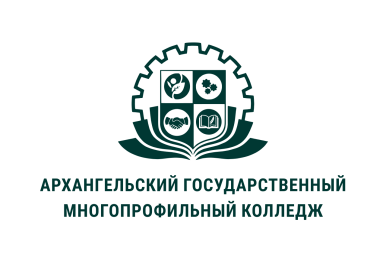 МИНИСТЕРСТВО ОБРАЗОВАНИЯ АРХАНГЕЛЬСКОЙ ОБЛАСТИгосударственное бюджетное профессиональное образовательное учреждение Архангельской области «Архангельский государственный многопрофильный колледж»ОП.01 РУССКИЙ ЯЗЫК И КУЛЬТУРА ПРОФЕССИОНАЛЬНОЙ КОММУНИКАЦИИ ПЕДАГОГАТЕМА 3.1. ЛИТЕРАТУРНЫЙ ЯЗЫКПлан лекцииФормы существования языка, понятие литературный языкВыделим 3 формы существования языка.Государственный язык – официальный язык государства, основными признаками которого является наличие единого стандарта, обработанность и престижности.Национальный язык – общий язык всей нации, охватывающий все сферы речевой деятельности людей. Этот язык существует в нескольких формах: литературный язык и нелитературные формы (просторечие, диалектные слова, жаргоны и пр.).Литературный язык – это высшая форма существования языка.Литературный язык – это язык правильный, кодифицированный. Чтобы разобраться, что такое правильный язык, надо обратиться к понятию нормы. Дадим несколько определений из разных источников.«Нормы русского литературного языка – это принятые в речевой практике правила произношения, постановки ударения, словоупотребления, грамматики. Эти правила обязательны для всех говорящих на русском языке, они рекомендованы словарем и грамматикой. Другими словами, норма – это социально одобряемый способ выражения» [6, с. 270].«Норма – правила использования речевых средств в определенный период развития литературного языка» [2, с. 103].Характерными чертами языковых норм являются: относительная устойчивость, распространенность, общеупотребительность, общеобязательность, соответствие употреблению, обычаю и возможностям языковой системы. В следующей лекции мы подробно остановимся на разных видах норм.Понятие нормы неразрывно связано с понятием литературного языка. Литературный язык следует разграничивать с понятием национального языка.  Национальный язык – это язык любой нации, любого народа, «взятый в совокупности присущих ему черт, отличающих его от других языков» [5, с. 7], а литературный язык  - «это форма исторического существования национального языка, принимаемая его носителями за образцовую; исторически сложившаяся система общеупотребительных языковых элементов, речевых средств, прошедших длительную культурную обработку в текстах (письменных и устных) авторитетных мастеров слова. В устном общении образованных носителей национального языка» [12, с. 221].Именно в пласт национального языка включается нестандартная лексика, занимает здесь определённое место в социальной иерархии. Нестандартная лексика засоряет наш язык, она считается отклонением от нормы.К нестандартной лексике мы отнесём следующие лексические единицы национального языка: просторечие, слова-паразиты, жаргонизмы, вульгаризмы. В следующей части лекции мы рассмотрим данные лексемы.Отклонение от литературного языка: нестандартная лексика2.1 ПросторечиеПервый пласт лексики, чуждый литературному языку – просторечие.  Просторечие противопоставляется литературному языку и классифицируется как отступление от общепризнанной литературной нормы. «Просторечие – одна из форм национального русского языка, которая не имеет собственных признаков системной организации и характеризуется набором языковых форм, нарушающих нормы литературного языка. Такое нарушение нормы носители просторечия не осознают <…> не понимают различия между нелитературными и литературными формами» [3,с. 51].	Термин просторечие возник из сочетания «простая речь», которым в XVI-XVII веках обозначали не книжный, народный язык. В XVIII веке просторечие признается источником низкого стиля литературного языка. В XIX веке в связи с формированием устной разновидности литературного языка просторечием называется все то, что осталось вне сферы литературного языка. Просторечие сложилось в результате смешения разнодиалектной речи в условиях города, куда издавна переселялись (в поисках работы и т.п.) люди из различных сельских поселений. Эта форма национального языка свойственно полуобразованным слоям городского населения, не овладевшим нормами литературного языка; оно не имеет никакой территориальной привязки.	Просторечие обнаруживается на всех языковых уровнях. 	В фонетике к просторечным относятся явления, связанные со смещением ударения: жа'люзи, до'говор, зво'нит; стяжением гласных: милицанер, эксплатировать. 	В области морфологии это изменения рода существительных: туфель, тапок, кроссовок – мужской род. 	Изменений в формах склонения: делов, с людями, на пляжу. Образование некоторых форм множественного числа: шофера', стаканы' и др. Следующий пласт лексики, засоряющий правильную речь, – это жаргонная лексика. 2.2 Жаргонная лексика«Жаргон – социальная разновидность речи, отличающаяся от общенародного языка специфической лексикой и фразеологией» [11, с. 508]. По мнению М.В. Арапова, «жаргон является разновидностью речи, используемой преимущественно в устном общении отдельной относительно устойчивой социальной группой, объединяющей людей по признаку профессии (ж. программистов), положения в обществе (ж. рус. дворянства в 19 в.), интересов (ж. филателистов) или возраста (молодежный ж.)» [7, с. 151]. Приведём пример жаргона из определённой профессии. Например, учитель физкультуры говорит на занятии детям: «Для начала мы с вами потренируем дыхалку, пробежим 6 кругов». Или врач в реанимации: «Срочно ставим на аппарат, дыхалки нет!»Слово дыхалка – жаргонное, его используют в речи люди определённых профессий, например, врачи, учителя по физической культуре, тренеры. Но в Толковом словаре русского языка это слово отсутствует. Не верите? Давайте проведём эксперимент. Зайдите по ссылке в электронный словарь Грамота. ру: http://gramota.ru/?ysclid=lobiiob1h9928494169. В открывшемся окошке наберите слово дыхалка и щёлкните на кнопку проверить (Рисунок 1).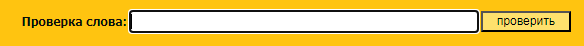 Рисунок 1. Окно для проверки слова по электронному словарю Грамота. руЭлектронный словарь не сможет помочь вам, потому что такого слова в русском литературном языке нет. В современном русском языке употребляют и понятие «сленг (от англ. slang - слова и выражения, употребляемые людьми определенных профессий или возрастных групп)» [4,  с. 82].Чаще всего сленгом называют жаргон молодёжи, потому что первоначально это слово обозначало исключительно язык молодёжи (сленг хиппи) или профессиональный жаргон какой-либо новой, активно развивающейся сферы (бизнес-сленг, компьютерный сленг).Появление многих жаргонизмов в молодёжной среде связано со стремлением юных людей эмоциональнее выразить свое отношение к предмету, явлению. Отсюда такие оценочные слова: потрясно, клёвый, сасный и т.п. Все они распространены только в устной речи и нередко отсутствуют в словарях.Причины возникновения жаргонных слов различны. Чаще всего жаргон возникает в результате стремления к специфической для данного коллектива речевой экспрессии, к выражению особого (например, ироничного) отношения к жизни. Это своеобразная языковая игра, которая оканчивается с выходом человека из данного коллектива. Например, слова шпора (шпаргалка), пара (двойка), физра (физкультура), природа (природоведение), активно употребляются в речи школьников. В других случаях жаргон является средством языкового обособления, языковой конспирации. Такую разновидность жаргона называют арго (от фр. argot; - замкнутый, недеятельный), а слова, входящие в его состав, арготизмами. К этой категории относится, например, жаргон асоциальных элементов, преступной среды (воров, бродяг, бандитов, преступников). Особую социально группу слов в национальном русском языке составляет «лагерный жаргон» [4,  с.84], который служит для отражения страшного быта в местах заключения: зек (заключенный), шпон или шмон (обыск), баланда (похлебка), вышка (высшая мера наказания), стучать (доносить).Возникновение и распространение в речи жаргонизмов оценивается как отрицательное явление в жизни общества и развитии национального языка. Однако введение жаргонизмов в литературный язык в исключительных случаях допустимо: эта лексика может понадобиться писателям и журналистам для создания речевых характеристик персонажей (например, заключенных). В качестве примера можно привести произведение А. Солженицына «Один день Ивана Денисовича», где встречаются такие слова, как к куму ходить стучать, косануть, фугануть.Этих слов нет в обычном Толковом словаре, так как эта лексика вынесена за пределы русского литературного языка, но её можно найти в специальных словарях (Рисунок 2).Рисунок 2 – Словарь русского жаргона В толковых словарях современного русского языка жаргонная лексика не фиксируется. Исключение составляет «Толковый словарь русского языка» Д.Н. Ушакова, куда включены отдельные жаргонные и арготические слова с пометой арго. Жаргонная лексика преступного мира, как мы уже говорили, отражена в специальных словарях, долгое время использовавшихся исключительно работниками органов внутренних дел в служебных целях. В последние годы многие из этих словарей переизданы и теперь доступны массовому читателю.По сравнению с общенародными словами, которые живут столетиями, жаргонная лексика отличается большой изменчивостью. Жаргонные слова быстро уступают место новым обозначениям. Ушли  из молодежного жаргона употреблявшиеся в нём в 50-е годы слова ту'грики, ру'пики, обозначающие лексему деньги.  В 60-е годы их сменили ма'ни,  в 80-е стало годы появилось слово бабки, на рубеже 80 – 90-х годов стало широко употребляться субстантивированное прилагательное деревянные, на современном этапе можно услышать слова бабло', бабо'сы. 2.3 Слова-паразитыЕщё один пласт ненормированной лексики, засоряющий наш язык, - это слова-паразиты. Слова паразиты – это слова без значения, употребляемые носителем языка для заполнения пауз. Приведём пример таких слов: как бы, ну, короче, типа,  короче говоря и пр. Есть и звуки-паразиты. Многие люди имеют привычку, подбирая нужное слово, тянуть «э-э-э», «а-а-а» или «м-м-м». Эта привычка обычно очень раздражает слушателей.Употребление слов-паразитов свидетельствует о низкой культуре человека, о скудности его словарного запаса.Некоторые люди намеренно употребляют паразиты в своей речи. Роль слов-паразитов в данном случае – тактическая. Если человек не хочет отвечать на «неудобный» вопрос, а отвечать все-таки надо, он старается потянуть время. Пока человек произносит нараспев свои «видите ли», «понимаете какое дело», «ну как сказать» и т. п., он лихорадочно думает над тем, что и как ответить.Особенно часто человек, имеющий в своем активном словаре паразитов, начинает употреблять их, когда волнуется или торопится произнести свою речь. В этом случае слова-сорняки говорят о психологических особенностях человека – о том, что он нервный, беспокойный, торопливый.2.4 ВульгаризмыСамым антинормированными, конечно же, являются вульгаризмы.Вульгаризмы как лексемы связаны с сознательным актом вульгаризации речи, намеренным нарушением этико-речевой нормы. Чаще всего используются в различных коммуникативных ситуациях для выражения вызывающе-пренебрежительного отношения к нормам общественной морали.К вульгаризмам мы отнесём грубую речь и матерные слова. В русском языке, как и в других, существует богатый выбор для цензурной брани. Можно оскорблять словами в прямом смысле (сволочь и пр.), так и с помощью метафор. Например, когда слова идиот, шизофреник применяются по отношению к здоровому человеку. Существуют и зоосемантические метафоры, например, свинья (по отношению к неопрятному человеку); осёл (глупый человек); корова - по отношению к полной женщине и пр. В толковых словарях  у этих лексем есть следующие пометы: разговорно-сниж., бранно, грубо. Взгляните на словарные статьи из знакомого вам уже словаря Грамота. ру (Рисунок 3) и убедитесь в этом.Рисунок 3. Примеры вульгаризмовНо цензурного сквернословия людям мало. В их распоряжении имеется ещё и нецензурное сквернословие - матерщина. Выявим источники матерной лексики. Б.А. Успенский в работе «Мифологический аспект русской экспрессивной фразеологии» [13] связывал происхождение матерной фразеологии со временем язычества.Исследователь предположил, что матерная ругань восходит к языческим заговорам, заклинаниям. С помощью этих заклинаний славяне устанавливали контакт с языческими демонами.Впоследствии, когда на Руси было принято христианство, церковь стала бороться с матерщиной. Затем к церкви присоединилось и государство. Начиная с 16 века, правители пытаются издавать законы, запрещающие матерную речь, но она не искорена до сих пор, более того, на современном этапе расцветает с новой силой. Культурному человеку следует знать, что за произнесённое слово может последовать наказание. За грубые, бранные, вульгарные слова цензурной и нецензурной брани можно предстать перед законом. Так, оскорбление личности (словесное или физическое) является административным нарушением, за которое предусмотрен штраф (ст. 5.61 КоАН). Однако если кто-то оскорбил, к примеру, сотрудника МВД или ФСИН, то это деяние уже квалифицируется как «публичное оскорбление представителя власти» (ст. 319 УК РФ). Ключевым в делах об оскорблении является языковой аспект, а именно выяснение, какими языковыми характеристиками должна обладать та или иная лексическая или фразеологическая единица, чтобы можно было установить её статус как нецензурной, грубой, неприличной. В следующей части работы мы разъясним причины  употребления нестандартной лексики.3.  Причины употребления нестандартной лексикиОдной из причин употребления нестандартной лексики является малообразованность самого человека.  Низкий уровень речевой культуры  человека заставляет  его пользоваться словами, бытующими в его среде. Современные люди не знают языковых норм, не умеют пользоваться словарями.Вторая причина – проникновение нестандартной лексики в область телевидения и интернета. «В наши дни можно отметить активное и всё возрастающее применение сленговой лексики как в общении, так и в литературных произведениях и даже в различных телепередачах» 8, с.36. Нестандартная лексика обильно распространена в средствах массовой информации из-за желания СМИ завоевать популярность любой ценой. Постоянное обращение к услугам компьютера непроизвольно заставляет человека видеть и читать то, что написано далеко не литературным языком. Третья причина кроется в том, что на современном этапе снижен интерес к произведениям русской классической литературы. А именно произведения классической литературы дают нам образец эталонного, правильного языка.Четвёртая причина видится в общей духовной деградации нации, при которой происходит падение нравственных ориентиров, они  на современном этапе изменяются, модно становится выражаться матом, говорить сленговые и жаргонные слова. Ещё одна причина видится в провозглашённой свободе слова  «что хочу, то и говорю или как хочу, так и говорю». Это приводит к тому, что литературный красивый язык превращается в грязный национальный. Что же касается вульгаризмом, то с детского возраста дети знают, что мат – это плохое слово, но именно матерные слова стали настоящей бедой современного человека. В чём причина тяги к матерным словам?1 причина - словесно-паразитическая. Некоторые люди не могут обходиться в речи без неких сцеплений, слов-паразитов: ну, типа, короче и пр. Многие в качестве такой «смазки» используют матерные лексемы.2 причина  кроется в скудном лексическом запасе у носителей языка, это скудный запас компенсируется матами. 3 причина кроется в том, что матерная лексика является средством, позволяющим сблизиться друг с другом самым разным людям. Так, с помощью этой функции подростки внедряются в мир взрослых, а также и в мир своих сверстников, то есть с её помощью они социализируются. 4  причина, наоборот, кроется в разъединении. С помощью этой лексики  люди могут соблюдать дистанцию, делить  общество на «своих» и «чужих». ЗаключениеВ данной  лекции мы остановились на трёх формах существования языка. Самой высшей формой является литературный язык. Педагог должен стремиться именно к данной форме. Для этого необходимо убирать из своей речи так называемую нестандартную лексику, поскольку она противоречит литературной, т.е. стандартной. Литературная лексика является общеупотребительным пластом русского языка, она нормирована, правильна, экологична, зафиксирована в словарях русского языка. К лексике нестандартной лингвисты относят следующие  лексические единицы: жаргонизмы, сленг, вульгаризмы, просторечие, слова-паразиты.  Все эти лексические единицы засоряют наш родной язык, а человека, употребляющего данную лексику, можно смело назвать некультурным и малообразованным. Многие политические деятели охраняют свой язык от засорения на государственном уровне. Создаются  законы, направленные на сохранение языка. Но это не помогает сохранять язык в чистоте. Единственное, что сможет помочь – это желание самого человека быть культурным, общаться на правильном литературном языке. Для этого надо читать достойную классическую и зарубежную литературу, пользоваться лингвистическими словарями, попытаться избавиться от нестандартной лексики.Для дополнительной информации вы можете обратиться к источникам, размещённым в интернете:Даниленко, В.П. Инволюция в языке: варваризация и вульгаризация [Электронный ресурс] / В.П. Даниленко. – Режим доступа: http://slovo.isu.ru/danilenko/articles/varvar.htm, свободный (дата обращения: 08.10.2023).Емельянова, О.Н. Бранная и вульгарная лексика в толковых словарях русского языка [Электронный ресурс] / О.Н. Емельянова. – Режим доступа: https://cyberleninka.ru/article/n/brannaya-i-vulgarnaya-leksika-v-tolkovyh-slovaryah-russkogo-yazyka, свободный (дата обращения: 08.10.2023).Левонтина, И.Б. О словах-паразитах [Электронный ресурс] / И.Б. Левонтина // Русский язык. – 2004. – № 5. – Режим доступа: https:// rus.1sept.ru/ article.php?ID = 200401501 &ysclid = lobhx95z7z117957398, свободный (дата обращения: 08.10.2023).Покотыло, М.В. Вульгаризация современного русского языка как многоуровневая научно-педагогическая проблема [Электронный ресурс] / М.В. Покотыло // Филологический аспект: международный научно-практический журнал. – 2020. – № 8 (64). – Режим доступа: https:// scipress.ru/philology/articles/vulgarizatsiya-sovremennogo-russkogo yazyka-kak-mnogourovnevaya-nauchno-pedagogicheskaya-problema.html, свободный (дата обращения: 08.10.2023).Закрепление полученных знанийПосле прочтения лекции просмотрите презентацию с целью закрепления полученных знаний. Постарайтесь к каждому слайду добавить информацию, прочтённую в лекции.Список информационных источников1 Бабалова, Г.Г. Социолингвистические аспекты функционирования нестандартной лексики в молодёжной академической среде [Текст] / Г.Г. Бабалова, С.Н. Широбоков // Омский научный вестник. - 2014. - № 5 (132). - С. 92-94.2 Введенская, Л.А. Риторика и культура речи [Текст] / Л.А. Введенская, Л.Г. Павлова. – Ростов-на-Дону: Феникс, 2012. – 544 с.3 Введенская, Л.А. Русский язык и культура речи [Текст]: учебное пособие для вузов / Л.А. Введенская, Л.Г. Павлова, Е.Ю. Кашева. – Ростов н/Д: Феникс, 2007. – 318 с.4 Голуб, И.Б. Стилистика русского языка [Текст] / И. Голуб. – 9-е изд. – М.: Айрис-пресс, 2007. – 448 с.5 Крысин, Л.П. Современный русский язык [Текст] / Л.П. Крысин. – М.: Академия, 2007. – 240 с.6  Культура русской речи: Учебное пособие по развитию речи [Текст]. – М.: Русское слово -  РС, 2004. – 336 с.7 Лингвистический энциклопедический словарь  [Текст] / гл. ред. В.Н. Ярцева, 2-е ид-е. – М.: Большая Российская энциклопедия, 2002. – 709 с. 8  Манелюк, Е.Л. Сленг как нестандартная лексика языка [Текст] / Е.Н. Манелюк // Вестник магистратуры. - № 1 (52). - 2016. - С. 36-39.9 Мокиенко, В.М. Большой словарь русского жаргона [Текст] / В.М. Мокиенко, Т.Г. Никитина. - СПб: Норинт, 2000. – 720 с.Небольсина, М. С. Речевая культура педагога: учебно-методическое пособие / М. С. Небольсина. — Барнаул: АлтГПУ, 2019. — 110 с. — Текст : электронный // Лань: электронно-библиотечная система. — URL: https://e.lanbook.com/book/139188 (дата обращения: 07.10.2023). — Режим доступа: для авториз. пользователей.11 Российский энциклопедический словарь: в 2 кн. [Текст] / гл. ред. А.М. Прохоров. – М.: Большая российская энциклопедия, 2001. – 2015 с. 12 Русский язык. Энциклопедия [Текст] / Гл. ред. Ю.Н. Каракулов. – М.: Большая Российская энциклопедия; Дрофа, 1998. – 721 с.13 Успенский, Б.А. Мифологический аспект русской экспрессивной фразеологии. Общие замечания: специфика функционирования матерного выражения [Текст] / Б.А. Успенский // Избранные труды. Т. 2. – М., 1994. – С. 53-128.13 Хасанова, Н.Ф. Исследование жаргона в современной лингвистике [Текст] / Н.Ф. Хасанова // Наука. Общество. Человек: сборник научных трудов по материалам Международной научно-практической конференции, Смоленск 30 сентября, 2018. - С. 126-129.1. Формы существования языка, понятие литературный язык.2.  Отклонение от литературного языка: нестандартная лексика.2.1 Просторечие2.2 Жаргонная лексика2.3 Слова-паразиты2.4 Вульгаризмы3. Причины употребления нестандартной лексикиЗаключение Закрепление знанийСписок информационных источников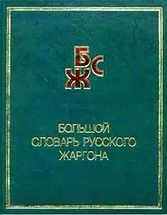 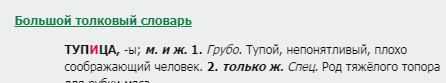 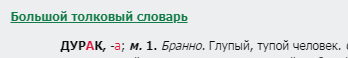 